ТЕХНОЛОГИЧЕСКАЯ КАРТА ОБРАЗОВАТЕЛЬНОЙ ДЕЯТЕЛЬНОСТИОБРАЗОВАТЕЛЬНАЯ ОБЛАСТЬ «ХУДОЖЕСТВЕННО-ЭСТЕТИЧЕСКОЕ РАЗВИТИЕ»ФОРМИРОВАНИЕ КОНСТРУКТОРСКИХ СПОСОБНОСТЕЙ, РАЗВИТИЕ ПРОСТРАНСТВЕННОГО МЫШЛЕНИЯТехнологическая карта занятия по теме «Цветы в подарок маме» Возраст участников: 5-6 летЦель: создание условий для формирования конструкторских способностей.Задачи:Обучающие:закреплять умения правильно соединять ТИКО детали;развивать умение создавать  объемные конструкции из ТИКО.Развивающие:развивать пространственное мышление;развивать мелкую моторику рук.Воспитательные:воспитывать усидчивость;воспитывать стремление  доводить начатое дело до конца.Планируемые результаты: умеет правильно соединять ТИКО-детали;умеет при помощи взрослого создавать объемные конструкции.Интеграция образовательных областей: «Художественно-эстетическое развитие», « Познавательное развитие», «Физическое развитие».Средства реализации: набор конструктора ТИКО «Фантазер»,  схемы конструкции.Предварительная работа: рассматривание иллюстраций по теме «8 Марта», чтение художественной литературы о маме.Ход занятия:	Литература.1.Планета сказок [Электронный ресурс]//Волшебник- http://www.planetaskazok.ru/serovasth/volshebnikserova2. Учат в школе [Электронный ресурс]// Физминутки - https://ucthat-v-skole.ru/biblioteka/fizkultminutki/251-fizminutka-tsvetyАвтор: Романова Екатерина Вячеславовна, воспитатель, муниципальное бюджетное дошкольное образовательное учреждение №7, г. Калуга  Калужская область.Приложения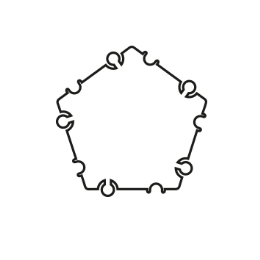 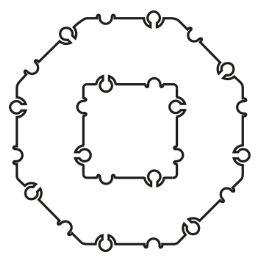 Схемы конструкции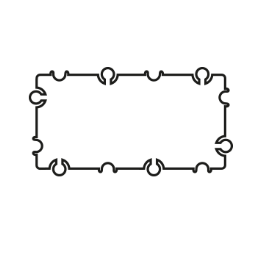 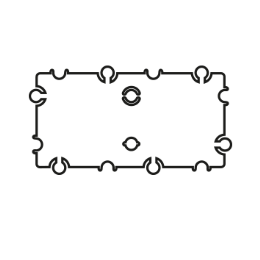 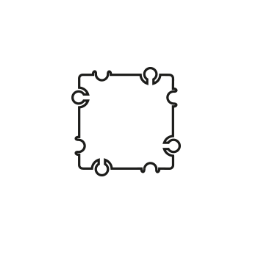 	Бутон             	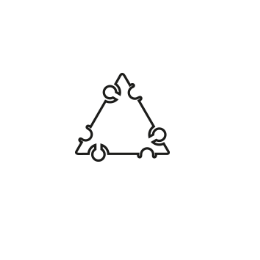                                                                                                                                                                                    Стебель                 Лист (2 шт)Этапы деятельностиДеятельность педагогаДеятельность детейМотивационно-побудительныйЗачитывает стихотворение Е. Серовой «Волшебник»[1].Ты мне скажешь: «Волшебников нет!»
— Почему же, — спрошу я в ответ, —
Через каждые четверть часа
Происходят везде чудеса?
Ты чулок разорвёшь — да ведь как! —
Можно в дырку просунуть кулак!
Станешь утром чулок надевать —
Что за чудо? Он целый опять!
Нагуляешь в саду аппетит:
«Эх, поесть бы!»
А стол уж накрыт —
Тут котлеты, кисель и баранка...
Может, скатерть у вас — самобранка?
Ты мечтаешь иметь самосвал,
В Новый год загляни-ка под ёлку:
Ведь не сам самосвал прискакал?
Без волшебника не было б толку!
Волшебники всюду, где дети,
Все могут волшебники эти:
Умеют испечь пирожки,
Умеют лечить синяки.

Упала девчушка-малышка,
Вскочила лиловая шишка,
Но шепчет волшебник:
— Не плачь! —
Ведь он — замечательный
врач.
Не лечит волшебник могучий
Ни йодом, ни мазью пахучей,
Он только подует,
погладит,
потрёт,
Потом поцелует —
И всё заживёт!
Любовно хранит он
Ребячий покой.
Он добрый-предобрый...
Да кто ж он такой?- Вы догадались, о  каком волшебнике говорится в этом стихотворении? Совершенно верно о  маме!Слушают стихотворениеВысказывают предположенияОрганизационно-поисковый- Мама — самый дорогой человек на свете для каждого из нас. Она дает нам жизнь, заботится и любит нас всю жизнь, какими бы мы не были. Она отдает все свое тепло и доброту, чтобы мы были счастливы.- Нужно ли помогать маме? А как вы помогаете своей маме?- Скажите, какой праздник скоро наступит? Совершенно верно. Праздник 8 Марта! В этот день все дети поздравляют своих мам, говорят им нежные слова и дарят подарки.- Какой подарок можно подарить маме? Любой подарок будет очень приятен, но цветам будут рады все, особенно мамы. А как вы думаете, почему? Сегодня я предлагаю вам сделать для наших мам красивые цветы, чтобы они  почувствовали нашу любовь. Физкультминутка «На лугу растут цветы» [2]На лугу растут цветыНебывалой красоты (потягивание, руки в стороны)К солнцу тянутся цветыВетер дует иногда,Только это не беда (ребенок машет руками )Наклоняются цветочки (наклоны)Опускают лепесточки.А потом опять встаютИ по-прежнему цветут.Предлагает взять наборы конструктора ТИКО «Фантазер» и схемы конструкции и приступить к работе. Помогает при необходимости детям. Отвечают на вопрос, составляют рассказ из личного опытаВысказывают предположенияВыполняют описываемые движенияСоздают конструкцию по схемеРефлексивно-коррегирующийХвалит детей за работу.  Предлагает сделать общий букет для мам из получившихся конструкцийСобирают конструкции в общий букетНаименование деталейКоличество (шт)Восьмиугольник  10 см с отверстием1Прямоугольник 12Пятиугольник 5 см8Квадрат 5 см 1Треугольник равнобедренный2Прямоугольник с креплением2